Lexique8                               Les homonymesLes homonymes sont des mots qui se prononcent de la même façon, mais qui n’ont pas le même sens.un ver (un animal) / un verre (pour boire)une canne (un bâton) / une cane (un animal)un pain (un aliment) / un pin (un arbre) Beaucoup d’homonymes n’ont pas la même orthographe mais certains s’écrivent de la même façon : un avocat (le métier ou le fruit)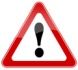           Certains homonymes s’écrivent de la même façon mais ils n’ont pas le même genre :  le voile de la mariée / la voile du bateau